				(Päivitetty 25.3.2021) 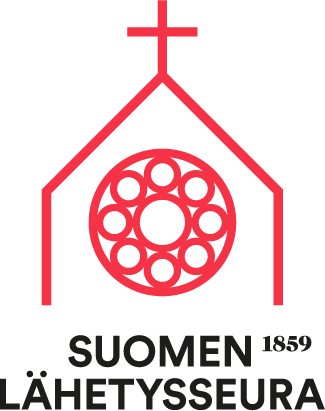 Tutustumme lähetystyöhön – itseopiskelumateriaali rippikouluun Kristillinen kirkko toimii niin Suomessa kuin muuallakin maailmassa. Lähetystyö tarkoittaa hyvin monipuolista kristillisen kirkon toteuttamaa toimintaa kaikkialla maailmassa.  Mitä lähetystyö on?Lähetystyö on kansainvälistä. Suomen evankelisluterilainen kirkko ei toimi vain täällä Suomessa vaan tekee yhteistyötä kymmenien maiden kirkkojen kanssa. Esimerkiksi Suomen Lähetysseura toimii noin kolmessakymmenessä eri maassa. Katso video ”Mitä lähetystyö on” https://youtu.be/CQRlPT2U-DE  ja vastaa seuraaviin kysymyksiin: Mitä Suomenkin kirkosta tuttuja elementtejä näit videolla? Kuka voi olla lähetystyöntekijä? Miksi lähetystyötä tarvitaan? 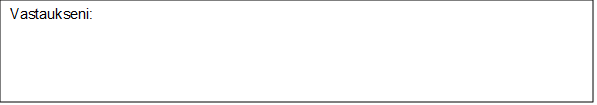 Jeesus lähettää ja antoi esimerkin kirkon toimintaanLähetystyö on Jeesuksen antama tehtävä omille seuraajilleen, eli kaikille kristityille. Raamatusta löytyy useita kohtia, joihin lähetystyö pohjautuu. Monissa seurakunnissa rippikoulun ulkoläksynä on kaste- ja lähetyskäsky: (Matt. 28:18-20) "Minulle on annettu kaikki valta taivaassa ja maan päällä. Menkää siis ja tehkää kaikki kansat minun opetuslapsikseni: kastakaa heitä Isän ja Pojan ja Pyhän Hengen nimeen ja opettakaa heitä noudattamaan kaikkea, mitä minä olen käskenyt teidän noudattaa. Ja katso, minä olen teidän kanssanne kaikki päivät maailman loppuun asti."Jeesuksen elämä on esimerkkinä lähetystyölle. Jeesus itse kertoi, että Jumala oli valinnut ja lähettänyt hänet kertomaan köyhille hyvän sanoman, julistamaan vangituille vapautusta ja sokeille näkönsä saamista, päästämään sorretut vapauteen ja julistamaan Herran riemuvuotta (Luuk. 4:18-19) Jeesus opetti oikeaa suhdetta Jumalaan, julisti syntejä anteeksi, auttoi apua tarvitsevia ja puolusti köyhiä ja syrjittyjä. Ensimmäiset kristityt kokoontuivat jumalanpalveluksiin, kertoivat omassa elinympäristössään Jeesuksesta ja auttoivat avun tarpeessa olevia.Tutustu kotiseurakuntasi kotisivuilla lähetystön esittelyyn (tai seurakunnan liitteenä lähettämään esittelyyn) ja tutki miten sinun oma kotiseurakuntasi tekee ja tukee lähetystyötä. Mihin maihin kotiseurakunnallasi on yhteyksiä lähetystyön kautta? Suomen Lähetysseura lähetystyön toimijanaSuomen Lähetysseura on yksi kirkon seitsemästä virallisesta lähetysjärjestöstä. Tutustu Lähetysseuran toimintaan seuraavan videon avulla ja vastaa kysymyksiin: ”Suomen Lähetysseura tänään” (n. 4 minuuttia)  https://www.youtube.com/watch?v=MfjFC2_xahY  Lähetysseuran toiminta alkoi 200 vuotta siten. 160 vuotta sitten. 110 vuotta sitten. Kaakkois-Aasiassa asuva akhe-kansa on saanut omalle kielelleen Uuden testamentin. Vanhan testamentin. Virsikirjan. Sanoma Jumalan rakkaudesta toteutuu kaikkialla maailmassa Ilona, valona ja toivona. Ilona, rauhana ja oikeudenmukaisuutena. Rauhana, rakkautena ja Rock’n rollina. 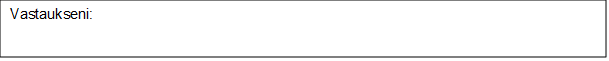 Toimintaa maailmassa, joka ei ole täydellinenRaamatussa on useita kohtia, joissa Jeesus puhuu ja toimii syrjittyjen, köyhien ja sairaiden hyväksi. Yksi tällainen kohta on Matteuksen evankeliumin loppupuolella, jossa Jeesus puhuu, miten meidän tulisi nähdä eri avuntarvitsijat aivan yhtä arvokkaina kuin auttaisimme itse Jeesusta. (Matt. 25:34–40) Sitten kuningas sanoo oikealla puolellaan oleville: 'Tulkaa tänne, te Isäni siunaamat. Te saatte nyt periä valtakunnan, joka on ollut valmiina teitä varten maailman luomisesta asti. Minun oli nälkä, ja te annoitte minulle ruokaa. Minun oli jano, ja te annoitte minulle juotavaa. Minä olin koditon, ja te otitte minut luoksenne. Minä olin alasti, ja te vaatetitte minut. Minä olin sairas, ja te kävitte minua katsomassa. Minä olin vankilassa, ja te tulitte minun luokseni. (...) Totisesti: kaiken, minkä te olette tehneet yhdelle näistä vähäisimmistä veljistäni, sen te olette tehneet minulle’. Listaa voisi jatkaa myös monilla uudemmilla esimerkeillä: Minä olin yksinäinen, ja te tulitte minun kavereikseni. Minä olin koulukiusattu ja te tulitte minua puolustamaan. Mieti hetki, millaisia ihmisiä sinä lisäisit listalle. (Pohdinta riittää, ei tarvitse kirjoittaa.) Lähetystyö luo yhteyksiä maailman eri puolille ja sen kautta maailmankuvamme tarkentuu. Näemme missä on rikkaita, missä köyhiä ja millaisissa olosuhteissa ihmiset elävät eri alueilla. Esimerkiksi ilmastonmuutos on näkynyt jo hyvin pitkään monissa maissa, joissa Suomen Lähetysseura työskentelee ja siten tietoisuus muutoksesta on tullut jo varhain.  Kehitysyhteistyötä yhdessä paikallisten kumppaneiden kanssaLähetystyön yhteydessä puhutaan usein myös kehitysyhteistyöstä, kansainvälisestä diakoniasta, tai ihan vain ihmisten auttamisesta. Myös paikalliset kirkot eri maissa auttavat ihmisiä, ja silloin puhutaan usein diakoniasta. Oikeastaan voisi sanoa, että jos ihminen on avun tarpeessa, ei ole niin tärkeää, minkä nimistä apu on, kunhan ihmistä autetaan. Mutta miksi maailmassa on epätasa-arvoa? Miksi toiset ovat rikkaita ja toiset ovat köyhiä? Katso video: ”Miksi toiset ovat rikkaita ja toiset köyhiä?” https://www.youtube.com/watch?v=pN4EAhGIEQg Kysymys: Millaisia historiallisia syitä Afrikan köyhyydelle löysit? 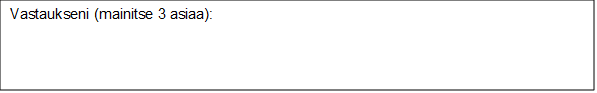 Eri puolilla maailmaa tapahtuvasta suomalaisesta kehitysyhteistyöstä merkittävä osa toteutuu kristillisten järjestöjen kautta. Suomen Lähetysseura on yksi suurimmista ulkoministeriön kehitysyhteistyön kumppaneista. Kehitysyhteistyö tarkoittaa Suomen ulkoministeriön rahoittamaa työtä, joka toteutetaan yhteistyössä paikallisten kumppaneiden kanssa eri maissa. Kehitysyhteistyöllä vähennetään köyhyyttä kehitysmaissa ja poistetaan maailmanlaajaa eriarvoisuutta. Kehitysyhteistyön tavoitteita ohjaavat YK:n kestävän kehityksen tavoitteet.   Mitä kehitysyhteistyö tarkoittaa? Katso video ”Mitä kehitysyhteistyö on?”  https://www.youtube.com/watch?v=yjojMuW8v10 Keskustele tai kirjoita: Millaista hyötyä kehitysyhteistyöstä on eri osapuolille? Miksi lähetystyöhön kuuluu myös kehitysyhteistyötä? 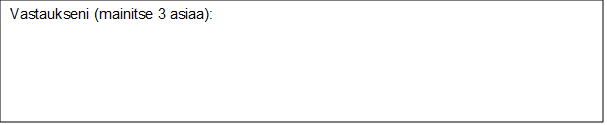 Ihmisinä yhdessäLähetystyötä tehdään aina kunnioittaen paikallista kulttuuria ja uskontoa. Usein työtä tehdään myös yhteistyössä muiden uskontojen kanssa. Käännyttäminen ei kuulu lähetystyöhön mutta yhdessä toimimisen kautta halutaan jakaa niitä asioita, jotka ovat kristinuskossa tärkeitä. Mitkä arvot, toimintatavat ja ajatukset elämästä ja Jumalasta ovat sinun mielestäsi  sellaisia, mistä haluaisit kertoa toisen uskonnon edustajalle?Minkälaisista asioista haluaisit kysyä toisen uskonnon edustajilta? 